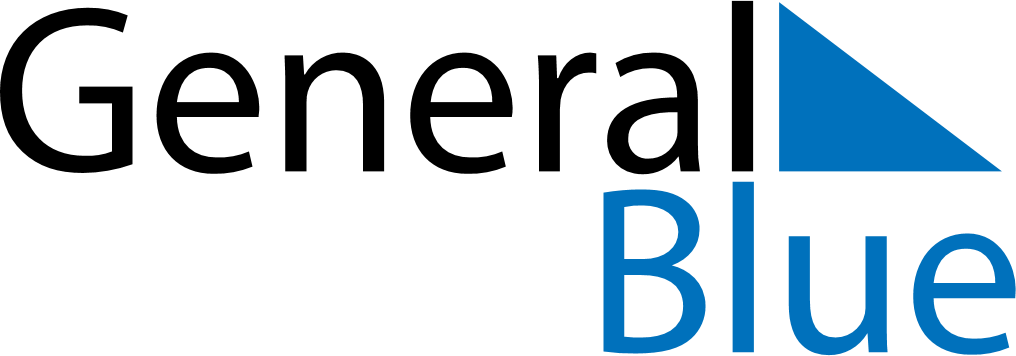 Netherlands 2019 HolidaysNetherlands 2019 HolidaysDATENAME OF HOLIDAYJanuary 1, 2019TuesdayNew Year’s DayApril 19, 2019FridayGood FridayApril 21, 2019SundayEaster SundayApril 22, 2019MondayEaster MondayApril 27, 2019SaturdayKoningsdagMay 4, 2019SaturdayNationale DodenherdenkingMay 5, 2019SundayBevrijdingsdagMay 12, 2019SundayMother’s DayMay 30, 2019ThursdayAscension DayJune 9, 2019SundayPentecostJune 10, 2019MondayWhit MondayJune 16, 2019SundayFather’s DaySeptember 17, 2019TuesdayPrinsjesdagNovember 11, 2019MondaySaint MartinDecember 5, 2019ThursdaySt Nicholas’ EveDecember 15, 2019SundayKingdom DayDecember 25, 2019WednesdayChristmas DayDecember 26, 2019ThursdayBoxing DayDecember 31, 2019TuesdayNew Year’s Eve